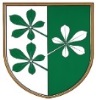 OBČINA KIDRIČEVOOdbor za gospodarjenje s premoženjemKopališka ul. 142325 KidričevoŠtev. 011-7/2019Z  A  P  I   S   N  I  K1. dopisne seje odbora za gospodarjenje s premoženjem, ki je potekala v času od  29.5.2019 do 31.5.2019Dnevni red:1. Prodaja nepremičnine, parc. št. 331/2 in 333/26 obe v k.o. Apače Ad. 1Člani odbora za gospodarjenje s premoženjem so odločali o predlogu sklepa o prodaji nepremičnine, parc. št. 331/2 in 333/26 obe v k.o. Apače. Predlog sklepa je glasil: Odbor za gospodarjenje s premoženjem predlaga Občinskemu svetu občine Kidričevo, da Občina Kidričevo proda nepremičnini parc. št. 331/2, k.o. (424) Apače, zemljišče v izmeri 1733 m2 in parc. št. 333/226, k.o. (424) Apače, zemljišče v izmeri 1323 m2, obe do 1/1 do celote, in sicer na podlagi metode javnega zbiranja ponudb za izhodiščno vrednost, ki je določena na podlagi cenitve, to je 69.065,60 EUR (brez DDV oz. davka na promet nepremičnin) oz. 22,60 EUR/m2 (brez DDV oz. davka na promet nepremičnin).Po dodatni obrazložitvi na zahtevo člana odbora za gospodarjenje s premoženjem, je bil sprejetSKLEP:  Odbor za gospodarjenje s premoženjem predlaga Občinskemu svetu občine Kidričevo, da Občina Kidričevo proda nepremičnini parc. št. 331/2, k.o. (424) Apače, zemljišče v izmeri 1733 m2 in parc. št. 333/226, k.o. (424) Apače, zemljišče v izmeri 1323 m2, obe do 1/1 do celote, in sicer na podlagi metode javnega zbiranja ponudb za izhodiščno vrednost, ki je določena na podlagi cenitve, to je 69.065,60 EUR (brez DDV oz. davka na promet nepremičnin) oz. 22,60 EUR/m2 (brez DDV oz. davka na promet nepremičnin).Kupec bo kupnino poravnal v roku 8 dni od izstavitve računa na TRR Občine Kidričevo. Sklep je bil soglasno sprejet. Glasovali so 4 člani odbora. Rezultati glasovanja so na vpogled v občinski upravi in se hranijo v spisu odbora skupaj s tem zapisnikom. Zdenka Frank;							Marjan Petek;zapisnik sestavila						predsednik odbora za								gospodarjenje s premoženjem 